 ŘEDITELSTVÍ SILNIC A DÁLNIC CROBJEDNÁVKAčíslo objednávky: 29ZA-001989CZ65993390Tato objednávka Objednatele zavazuje po jejím potvrzení Dodavatelem obě smluvní strany ke splnění stanovených závazků a nahrazuje smlouvu. Dodavatel se zavazuje provést na svůj náklad a nebezpečí pro Objednatele služby specifikované níže. Objednatel se zavazuje zaplatit za služby poskytnuté v souladu s touto objednávkou cenu uvedenou níže.Místo dodání: m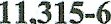 Kontaktní osoba Objednatele: xxxxxxxxxxxxxxxxxFakturujte: Ředitelství silnic a dálnic ČR, SSÚD 7,Bratislavská 867,691 45 PodivínObchodní a platební podmínky: Objednatel cenu jednorázovým bankovním převodem na účet Dodavatele uvedený na faktuře, termín splatnosti je stanoven na 30 dnů ode dne doručení faktury Objednateli. Fakturu lze předložit nejdříve po protokolárním převzetí služeb. Objednatelem bez vad či nedodělků. Faktura musí obsahovat veškeré náležitosti stanovené platnými právními předpisy, číslo objednávky a místo dodání. Objednatel neposkytuje žádné zálohy na cenu, ani dílčí platby ceny. Potvrzením přijetí (akceptací) této objednávky se Dodavatel zavazuje plnit veškeré povinnosti v této objednávce uvedené. Objednatel výslovně vylučuje akceptaci objednávky Dodavatelem s jakýmikoliv změnami jejího obsahu, k takovému právnímu jednání Dodavatele se nepřihlíží. Dodavatel poskytuje souhlas s uveřejněním objednávky a jejího potvrzení v registru smluv zřízeným zákonem č. 340/2015 Sb., o zvláštních podmínkách účinnosti některých smluv, uveřejňování těchto smluv a o registru smluv, ve znění pozdějších předpisů (dále jako „zákon o registru smluv”), Objednatelem. Objednávka je účinná okamžikem zveřejnění v registru smluv. Objednatel je oprávněn kdykoliv po uzavření objednávky tuto objednávku vypovědět s účinky od doručení písemné výpovědi Dodavateli, a to i bez uvedení důvodu. Výpověď objednávky dle předcházející věty nemá vliv na již řádně poskytnuté plnění včetně práv a povinností z něj vyplývajících.Objednáváme u Vás; TDI Oprava mostů na základě mostních prohlídek v km 11,315 60,471 -Lhůta pro dodání či termín dodání: Plnění dodejte ve lhůtě do 3 1.5.2019Celková hodnota objednávky v Kč bez DPH / s DPH: 59.720,- bez Dl)H/72.261,- s DPHV případě akceptace objednávky Objednatele Dodavatel objednávku písemně potvrdí prostřednictvím e-mailu zaslaného do e-mailové schránky Objednatele xxxxxxxxxxxxxxxxxxxxxxxx. V případě nepotvrzení akceptace objednávky Objednatele Dodavatelem ve lhůtě 3 pracovních dnů ode dne odeslání objednávky Objednatelem platí, že Dodavatel objednávku neakceptoval a objednávka je bez dalšího zneplatněna.Nedílnou součástí této objednávky jsou následující přílohy:Příloha č. 1 — Specifikace pracíPříloha č. 2 - Položkový rozpis cenyV Podivíně dne:Za Objednatele:xxxxxxxxxxxxxxxx., vedoucí ssÚD 7V Praze dne: 5. 11. 2018 Za Dodavatele: xxxxxxxxxxxxxxxxxxPodpis oprávněné osoby:or ia czsro/č: 02992485, DIČ: CZ02992d85 KQlrnakó 1, 290 Ol Poděbrady KlukPříloha č. 1 — Specifikace pracíTDI - SPECIFIKACE PRACÍZakázka zahrnuje zajištění technické pomoci objednateli při zajištění stavebního dozoru při realizaci zakázky opravy mostů na základě výstupu z běžných prohlídek mostů v km 1 1 ,315 60,471 P+L.Poskytovatel bude provádět:kontrolu stavebního deníku zhotovitelekontrolu dodržování BOZP a PO na staveništíchkontrolu kvality prováděných prací a používaného materiálu zhotovitelempořízení fotodokumentace z kontrolpořízení zápisu z kontrolkoordinaci zkoušek, průzkumu a kontrol stavby a stavebních konstrukcí - kompletaci dokladové částikontrolu a odsouhlasení předávaných dokladů zhotovitelemkoordinaci přejímacích řízení včetně vyhotovení předávacího protokoluTermín zahájení zakázky bude Poskytovateli oznámen telefonicky nebo e-mailem zástupcem Objednatele. Služby budou  realizovány v průběhu roku 2018 a 2019 a to dle uvážení a návrhu pracovníka Poskytovatele nebo na výzvu Objednatele, případně Zhotovitele stavby (opravy).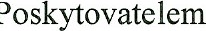 Příloha č. 2 - Položkový rozpis cenySOUPIS PRACÍTechnická pomoc objednateli při zajištění stavebního dozoru - oprava mostů na základě výstupu z běžných prohlídek mostů v km 11,315 - 60,471 P+Ljac czsxot02992485, DIČ: cz02992485Kolínská 1, 290 Ol Poděbrady • (ukObjednatel:Dodavatel:Ředitelství silnic a dálnic ČRObchodní jméno: FORVIA CZ s.r.o.ssŰD 7 PodivínAdresa: Kolínská 1,290 01 PoděbradyBankovní spojení: ČNBIČO: 02992485číslo účtu: xxxxxxxxxxxxxxxxxxxDIČ: CZ0292485IČO: 65993390 DIČ: Kontaktní osoba: xxxxxxxxxxxxxxxxxHodnota dozorovaných veřejných zakázek na stavební prácejednotkamnožstvícena za jednotkucena celkem0-500 000,-Kč bez DPHzakázka0,00501001- 1000 OOO,-Kč bez DPHzakázka0,001 000 001 - 2 000 OOO,-Kč bez DPHzakázka0,002 000 001 - 6 000 000,-Kč bez DPHzakázka142 220,0042 220,00kontrola TePř a SZZZhod.25700,0017 500,00Cena celkem bez DPH59 720,00